PROYECTO DE LEY N°___ de 2018 CÁMARA“Por medio del cual se modifica la Ley 105 de 1993 y sedictan medidas en relación con los peajes”EXPOSICIÓN DE MOTIVOSLos peajes se constituyen en la forma como el estado busca la financiación suficiente a través de una tarifa por el uso de las vías para lograr mantener y conservar las mismas en un estado funcional. La expresión normativa de esta finalidad en el ordenamiento colombiano es la ley 105 de 1993, que ha sufrido múltiples modificaciones dentro de la que destaca la modificación contenida en la ley 787 de 2002. Este corpus normativo contiene las disposiciones elementales del transporte en el país, al igual que las disposiciones en materia de peajes y tarifas en el territorio Colombiano.La constitución política colombiana en su artículo 338 y la precitada ley categorizan los peajes como un instrumento de financiación, sin reservar su competencia al gobierno nacional, facultando al mismo tiempo a departamentos y municipios a la imposición de los mismos. Por otro lado, la destinación de los recursos obtenidos a través de los peajes fue reglamentado a través de la ley 787 de 2002, que faculta a la nación a fijar la tarifa y la obliga a destinar estos recursos a la inversión en transporte terrestre.Sin embargo la finalidad técnica de los peajes como apuesta del desarrollo de infraestructura vial enfrenta serios retos a la hora de compaginarse con las necesidades de los pobladores de los territorios atravesados por las concesiones viales, en un informe presentado por Fedesarrollo para el año 2013 se evidenciaba que  el 80% de las carreteras del  país están en un estado que va de malo a regular (el 44 % del total de red vial se encuentra en un estado malo) y sólo el 15% de las carreteras del país están pavimentadas, en comparación con el promedio de la OCDE del 75%En el derecho internacional encontramos como coincidencia en materia regulatoria el requisito de cobros diferenciales y concurrencia en el pago de los mismos, países como China, Canadá y Austria, presentan características comunes relevantes al ordenamiento colombiano, una de ellas es que la estructuración de su regulación tarifaria tiene cimientos normativos legales, la segunda es el establecimiento de cobros diferenciales más allá del tipo de vehículo, coordinado con la matriz productiva nacional, en algunos casos en forma de “ Green routes”.Otra de las particularidades es la consideración de los costos reales de operación del servicio como elemento de suelo tarifario, vemos que no se trata entonces, solo de mejorar el estado vial, además este desarrollo debe impactar de forma positiva sobre los habitantes de una región, pues nada ganamos al desarrollar una infraestructura vial que no implica desarrollo económico en su entorno de afectación, si no que encarece los precios de vida y producción de las zonas aledañas. Entre más peajes instalados en un trayecto, mayor es el costo por kilómetro y hay desproporción entre el número Kilómetros y los costos de los peajes en Colombia. Lo que implica además un mayor número de renegociaciones de contratos de concesión lo que consume capacidad administrativa y burocrática, Colombia destaca en la región por el número de procesos de renegociación de las condiciones de sus contratos de concesión, como se muestra en la siguiente gráfica: 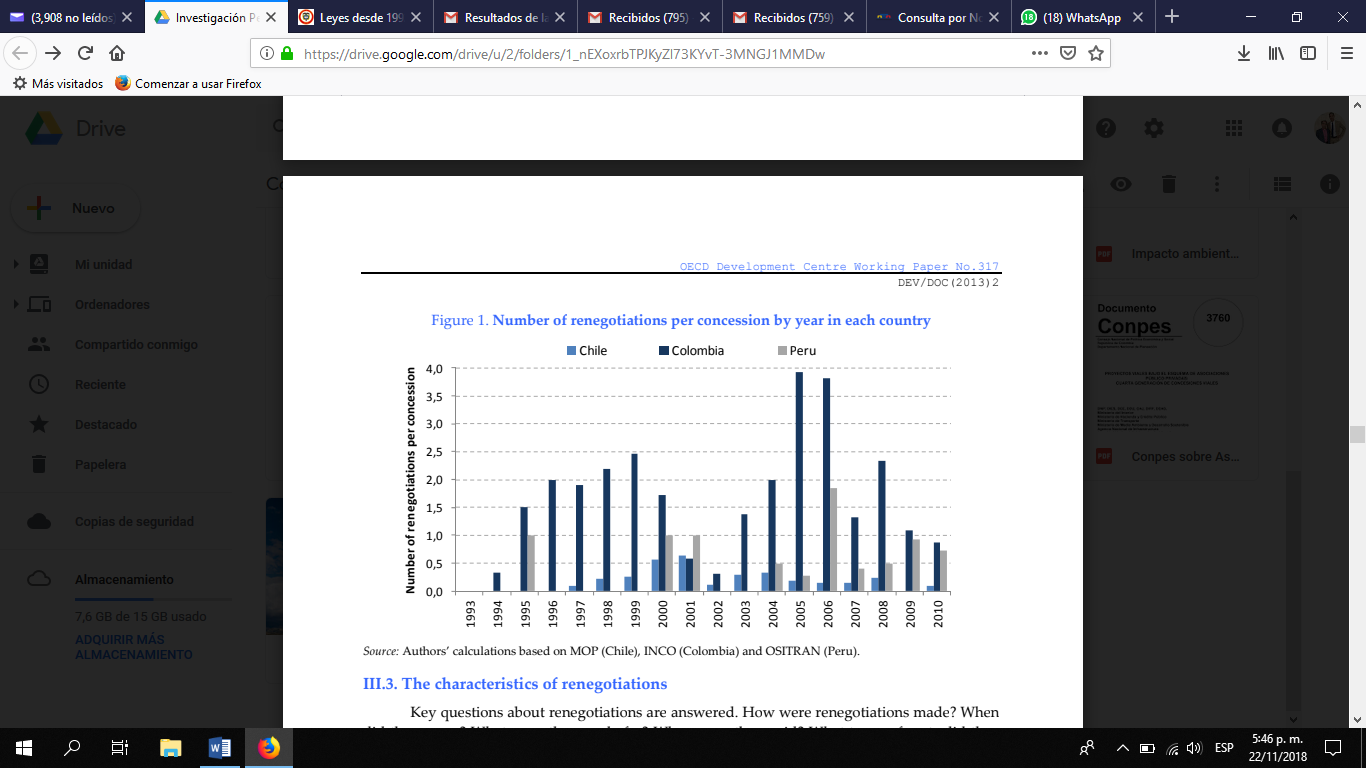 Los proceso frecuentes de renegociación están asociados a falta de claridad en las normas que fijan el precio de los mismos, generando un espectro de inseguridad normativa para concesionarios y usuarios, el presente proyecto pretende brindar una línea normativa base que otorgue seguridad jurídica a los diferentes actores.En el año 2009 en un estudio conducido por la CEPAL al analizar el caso de Argentina señalo que:  “uno de los problemas intrínsecos que afectan al sistema de concesiones viales de Argentina es la inestabilidad regulatoria y política. La sucesión de modificaciones normativas realizadas por medio de decretos y no mediante leyes, que precisan el aval parlamentario y, que, a su vez, son más difíciles de alterar ― brinda un frágil marco regulatorio, que afecta tanto a los concesionarios, inversores y usuarios, como al equilibrio y credibilidad del sistema en su conjunto (…). La estructura normativa responde a las necesidades del gobierno de turno y las modificaciones que se presentan se ven más influenciadas por la política electoral y los lobbies de grupos de influencia, que por los requerimientos globales del sector vial. El desafío consiste en alcanzar un marco legal que garantice mayor continuidad jurídica y estabilidad al sistema”. (CEPAL, 2009).COSTOS DE PEAJES ENCOLOMBIADentro de los países de Suramérica Colombia destaca con los peajes más costosos, junto a Uruguay y Perú. Según el Observatorio de Logística, Movilidad y territorio   “el precio es determinado por el modelo de concesión en Colombia, es decir, los trayectos concesionados a los privados, y ellos en su negocio tienen que tener un retorno con la construcción de las vías. Por ello, cobran las sumas establecidas en estos momentos” La suma de elementos en todo caso se traduce en costos elevados que impactan de manera grave sobre las economías locales, y plantea una paradoja según la cual el desarrollo de infraestructura para la competitividad afecta la competitividad de los productores locales, sacrificando desarrollo social y empresarial por desarrollo de infraestructura, una comparación con los países del hemisferio pone de manifiesto los elevados costos de transitar por Colombia. 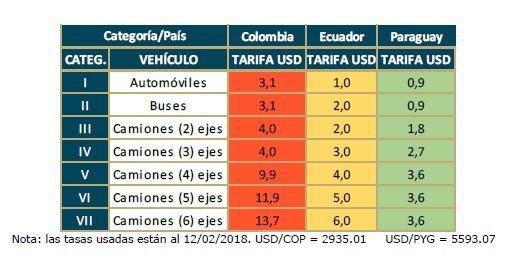 El costo de un peaje en Colombia presenta poca dispersión. Su valor depende prioritariamente de la categoría del vehículo, y no considera ningún factor de equidad. Aunado al marco normativo frágil y variable constituye un gran reto para la planeación y el desarrollo empresarial, social, y el desarrollo vial, en esta medida encontramos pertinente plantear al Honorable Congreso De La Republica el Presente Proyecto De Ley. Atentamente,FABIÁN DÍAZ PLATARepresentante a la Cámara Departamento de SantanderPROYECTO DE LEY N° __ de 2018 CÁMARA“Por medio del cual se modifica la Ley 105 de 1993 y sedictan medidas en relación con los peajes”EL CONGRESO DE LA REPÚBLICA DE COLOMBIADECRETA:Artículo 1. Objeto. La presente ley tiene por objeto diseñar una regulación mínima que evite abusos al momento de establecer tarifas e infraestructura de peajes de carreteras.Artículo 2. Distancias mínimas. La distancia mínima entre peajes de carretera será de 150 Km. Aquellos que no cumplan con la distancia determinada en el presente artículo deberán ser reubicados o eliminados dentro de los cuatro (4) años siguientes a la vigencia de esta ley.Artículo 3. Estructuración de tarifas.  La estructuración tarifaria de los peajes deberá ser diferencial considerando la condición socioeconómica y nivel de ingresos de los pobladores de la zona afectada por la concesión vial con relación a la de quienes simplemente transitan por la concesión.La determinación de las zonas de afectación será responsabilidad del Gobierno Nacional en cabeza del Ministerio de transporte de forma coordinada con el concesionario. Artículo 4. Elementos diferenciales. Aquellos vehículos que transporten productos agropecuarios producidos en el territorio nacional que requieran circular por las vías nacionales, deberán tener una tarifa menor o exenta.Para efectos de la determinación de la tarifa bastará la presentación del manifiesto de carga en el punto de cobro. Artículo 5. Prohibición cambios en la tarifa por calamidad. Los daños en la infraestructura vial por causas naturales o antrópicas no serán causal de aumento de las tarifas cobradas a los usuarios de la concesión. Artículo 6. Reducción de tarifas en vías de infraestructura compartida. Aquellos caminos atravesados o bordeados por líneas de transmisión eléctrica, oleoductos, o gasoductos, estarán afectos al pago de servidumbre a favor del concesionario de la infraestructura por parte de las personas jurídicas propietarias de la infraestructura energética o de gas, este valor será descontado de la tarifa del peaje cobrada a los usuarios. El valor de la servidumbre será fijado por el gobierno nacional a través de la Comisión de Regulación de Energía y Gas.Parágrafo: El pago por la servidumbre permanecerá incluso después de que el concesionario haya retornado a la concesión al estado, en este caso los recursos se destinaran al mantenimiento vial de la ruta afecta. Artículo 7. Vigencias y derogatorias. La presente ley rige a partir de su promulgación y deroga todas las disposiciones que le sean contrarias.FABIÁN DÍAZ PLATARepresentante a la Cámara Departamento de Santander